Rosenheim League East Division 
Wimbledon Park, London
11 Jun 143000 SM3000 SM3000 SM3000 SM3000 SM3000 SM3000 SM3000 SM3000 SM3000 SM3000 SM3000 SM3000 SM3000 SM3000 SM3000 SM3000 SM3000 SM3000 SM3000 SM3000 SM3000 SM3000 SM3000 SMPosPerfNameAGAgeDOBCoachClubSBPB18:29.5Paskar OworSBSENMBelgrave/Uganda8:29.58:23.93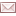 28:30.5Martyn CryerSENM3216.10.81Woodford Green Essex Ladies/Loughborough Students8:30.368:13.9938:49.9Ben GreenSENMHW48:52.6Richard KowenickiPBSENM3414.08.79Thames Hare & Hounds8:52.68:52.658:52.7Jonathan SteadSBSENM3204.02.82Herne Hill8:52.78:48.268:57.3Olly LawsSBSENM3418.03.80Newham & Essex Beagles8:57.38:11.7279:20.3Robert TuerSBSENMHercules Wimbledon9:13.959:13.9589:29.4Mohammed IsmailSBSENM3319.02.81Herne Hill/Serpentine9:29.49:02.999:32.6Liam HatcherPBSENMSouth London9:32.69:32.6109:38.3Sean CrummySBSENMHercules Wimbledon9:38.39:31.2119:44.0Knut HegvoldV50MBelgrave/Hercules Wimbledon/Norway9:37.29:11.85129:44.9David GrimaPBV35MHercules Wimbledon9:44.99:44.9139:47.5Philip GlynnPBV35M3507.06.79Hercules Wimbledon9:47.59:47.5149:53.0Daniel De PalolV40M4031.01.74Serpentine9:48.699:35.0